                                                                                                       УТВЕРЖДАЮЗаместитель Главы администрации Петропавловск-Камчатского городского округа – руководитель ДепартаментаМуниципальный план действий по обеспечению введения Федерального государственного образовательного стандарта дошкольного образования (ФГОС ДО) в Петропавловск-Камчатском городском округе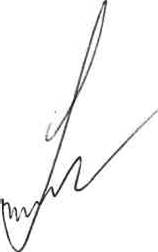 Г.А. Шайгородский«15»мая2014 г.№   п/пМероприятиеСрокОтветственныеОжидаемый результат1.Нормативно-правовое обеспечение введения ФГОС ДО  1.Нормативно-правовое обеспечение введения ФГОС ДО  1.Нормативно-правовое обеспечение введения ФГОС ДО  1.Нормативно-правовое обеспечение введения ФГОС ДО  1.Нормативно-правовое обеспечение введения ФГОС ДО  1.1. Разработка нормативно-правовых актов, обеспечивающих введение ФГОС ДО Май 2014 годаОтдел образования Департамента социального развития Петропавловск-Камчатского городского округаМуниципальный план действий по обеспечению введения ФГОС ДО 1.2.Мониторинг условий реализации ФГОС ДО в Петропавловск-Камчатском городском округеСентябрь  2014 года -декабрь 2016 годаОтдел образования Департамента социального развития Петропавловск-Камчатского городского округаАнализ нормативно-правовых актов, аналитических материалов, характеризующих введение ФГОС ДО Петропавловск-Камчатского городского округа 1.3.Реализация нормативно-правовых актов обеспечивающих введение ФГОС ДО (приказы, методические рекомендации, информационные письма),    разработанных Минобрнауки РоссииВ течение 2014 – 2016 годовОтдел образования Департамента социального развития Петропавловск-Камчатского городского округаКонтроль за реализацией нормативно-правовых актов обеспечивающих введение ФГОС ДО в образовательных организациях. Организация совещаний и семинаров с руководителями образовательных организаций, реализующих программы дошкольного образования1.4.Применение методических рекомендаций, разработанных Минобрнауки России, по развитию негосударственного сектора в дошкольном образовании В течение 2014 – 2016 годовОтдел образования Департамента социального развития Петропавловск-Камчатского городского округаМетодическое сопровождение негосударственных организаций, и индивидуальных предпринимателей реализующих программы дошкольного образования2. Организационное обеспечение реализации ФГОС ДО2. Организационное обеспечение реализации ФГОС ДО2. Организационное обеспечение реализации ФГОС ДО2. Организационное обеспечение реализации ФГОС ДО2. Организационное обеспечение реализации ФГОС ДО2.1.Создание рабочей группы по введению ФГОС ДО Июнь    2014 годаДепартамент социального развития Петропавловск-Камчатского городского округаПриказ  Департамента социального развития Петропавловск-Камчатского городского округа№04/1217Приказ по ДОУ № от  19.05.2014г«О создании рабочей группы в ДОУ» 2.2.Проведение заседаний рабочей группы по введению ФГОС ДО в Петропавловск-Камчатском городском округеЕжеквартально, в соответствии с планом работыДепартамент социального развития Петропавловск-Камчатского городского округаПлан работы, протоколы заседания рабочей группы по введению ФГОС ДОСоставить план работы по введению ФГОС в ДОУ № 42 (изучение нормативно-правовых документов с педагогами) 2.3.Применение методических рекомендаций, разработанных Минобрнауки России, по организации и функционированию консультативно-методических центров помощи родителям детей, получающих дошкольное образование в форме семейного образованияВ течение 2014Отдел образования Департамента социального развития Петропавловск-Камчатского городского округаОрганизация работы пунктов получения методической, психолого-педагогической, диагностической и консультативной помощи родителям детей, получающих дошкольное образование в форме семейногообразования, с учетом методических рекомендаций на базе дошкольных организаций2.4.Разработка плана методического сопровождения педагогов Петропавловск-Камчатского городского округаВ течение 2014 – 2016 годовОтдел образования Департамента социального развития Петропавловск-Камчатского городского округаПлан работы методических объединений педагогов Петропавловск-Камчатского городского округа3. Кадровое обеспечение введения ФГОС ДО3. Кадровое обеспечение введения ФГОС ДО3. Кадровое обеспечение введения ФГОС ДО3. Кадровое обеспечение введения ФГОС ДО3. Кадровое обеспечение введения ФГОС ДО3.1.Обеспечение поэтапного повышения квалификации руководителей и педагогов ДОО по вопросам ФГОС ДОВ течение 2014 – 2016 годовОтдел образования Департамента социального развития Петропавловск-Камчатского городского округаПлан-график повышения квалификации для руководителей и педагогических работников дошкольного образования (по согласованию с КГАОУ «Камчатский институт ПКПК»)Октябрь 2014г- заведующаяОктябрь 2014- инструктор физкультуры3.2.Обеспечение консультирования всех участников процесса введения ФГОС В течение 2014 – 2016 годовОтдел образования Департамента социального развития Петропавловск-Камчатского городского округаУчебно-методические и дидактические материалы, тематические консультации4. Информационное обеспечение введения ФГОС ДО4. Информационное обеспечение введения ФГОС ДО4. Информационное обеспечение введения ФГОС ДО4. Информационное обеспечение введения ФГОС ДО4. Информационное обеспечение введения ФГОС ДО4.1.Научно-практические конференции, педагогические чтения, семинары по вопросам введения ФГОС ДОВ течение 2014 – 2016 годовОтдел образования Департамента социального развития Петропавловск-Камчатского городского округаПроведение семинаров и конференций по вопросам введения ФГОС ДО4.2Информационное сопровождение в СМИ о ходе реализации ФГОС ДОВ течение 2014 – 2015 годовОтдел образования Департамента социального развития Петропавловск-Камчатского городского округаПубликации и выступления в СМИ